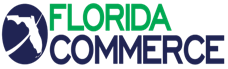 Volunteer ApplicationNameNameSocial Security No.Social Security No.Social Security No.Social Security No.Social Security No.Social Security No.Social Security No.Mailing AddressMailing AddressMailing AddressMailing AddressBusiness AddressBusiness AddressBusiness AddressBusiness AddressArea Code/Home PhoneArea Code/Home PhoneArea Code/Home PhoneArea Code/Home PhoneArea Code/Home PhoneArea Code/Home PhoneArea Code Business PhoneArea Code Business PhoneArea Code Business PhoneArea Code Business PhoneArea Code Business PhoneArea Code Business PhoneArea Code Business PhoneArea Code Business PhoneArea Code Business PhoneSexMarital StatusMarital StatusMarital StatusDate of BirthDate of BirthDate of BirthDate of BirthDate of BirthDate of BirthPresent OccupationPresent OccupationPresent OccupationPresent OccupationPresent OccupationWorking HoursWorking HoursWorking HoursWorking HoursDoes Job Require TravelDoes Job Require TravelDoes Job Require TravelDoes Job Require TravelDoes Job Require TravelDoes Job Require TravelDoes Job Require TravelDoes Job Require TravelHighest Grade Level or Education CompletedHighest Grade Level or Education CompletedHighest Grade Level or Education CompletedHighest Grade Level or Education CompletedHighest Grade Level or Education CompletedHighest Grade Level or Education CompletedHighest Grade Level or Education CompletedHighest Grade Level or Education CompletedHighest Grade Level or Education CompletedHighest Grade Level or Education CompletedDegree AcquiredDegree AcquiredDegree AcquiredDegree AcquiredDegree AcquiredDegree AcquiredOther TrainingOther TrainingOther TrainingOther TrainingOther TrainingOther TrainingOther TrainingOther TrainingOther TrainingOther TrainingOther TrainingOther TrainingOther TrainingOther TrainingOther TrainingOther TrainingOther TrainingOther TrainingOther TrainingOther TrainingOther TrainingOther TrainingOther TrainingOther TrainingOther TrainingOther TrainingOther TrainingOther TrainingOther TrainingSpecial Qualifications (Skills, Hobbies, Interests, Talents, Inc,)Special Qualifications (Skills, Hobbies, Interests, Talents, Inc,)Special Qualifications (Skills, Hobbies, Interests, Talents, Inc,)Special Qualifications (Skills, Hobbies, Interests, Talents, Inc,)Special Qualifications (Skills, Hobbies, Interests, Talents, Inc,)Special Qualifications (Skills, Hobbies, Interests, Talents, Inc,)Special Qualifications (Skills, Hobbies, Interests, Talents, Inc,)Special Qualifications (Skills, Hobbies, Interests, Talents, Inc,)Special Qualifications (Skills, Hobbies, Interests, Talents, Inc,)Special Qualifications (Skills, Hobbies, Interests, Talents, Inc,)Special Qualifications (Skills, Hobbies, Interests, Talents, Inc,)Special Qualifications (Skills, Hobbies, Interests, Talents, Inc,)Special Qualifications (Skills, Hobbies, Interests, Talents, Inc,)Special Qualifications (Skills, Hobbies, Interests, Talents, Inc,)Special Qualifications (Skills, Hobbies, Interests, Talents, Inc,)Special Qualifications (Skills, Hobbies, Interests, Talents, Inc,)Special Qualifications (Skills, Hobbies, Interests, Talents, Inc,)Special Qualifications (Skills, Hobbies, Interests, Talents, Inc,)Special Qualifications (Skills, Hobbies, Interests, Talents, Inc,)Special Qualifications (Skills, Hobbies, Interests, Talents, Inc,)Special Qualifications (Skills, Hobbies, Interests, Talents, Inc,)Special Qualifications (Skills, Hobbies, Interests, Talents, Inc,)Special Qualifications (Skills, Hobbies, Interests, Talents, Inc,)Special Qualifications (Skills, Hobbies, Interests, Talents, Inc,)Special Qualifications (Skills, Hobbies, Interests, Talents, Inc,)Special Qualifications (Skills, Hobbies, Interests, Talents, Inc,)Special Qualifications (Skills, Hobbies, Interests, Talents, Inc,)Special Qualifications (Skills, Hobbies, Interests, Talents, Inc,)Special Qualifications (Skills, Hobbies, Interests, Talents, Inc,)Previous experience that would help in volunteer work:Previous experience that would help in volunteer work:Previous experience that would help in volunteer work:Previous experience that would help in volunteer work:Previous experience that would help in volunteer work:Previous experience that would help in volunteer work:Previous experience that would help in volunteer work:Previous experience that would help in volunteer work:Previous experience that would help in volunteer work:Previous experience that would help in volunteer work:Previous experience that would help in volunteer work:Previous experience that would help in volunteer work:Previous experience that would help in volunteer work:Previous experience that would help in volunteer work:Previous experience that would help in volunteer work:Previous experience that would help in volunteer work:Previous experience that would help in volunteer work:Previous experience that would help in volunteer work:Previous experience that would help in volunteer work:Previous experience that would help in volunteer work:Previous experience that would help in volunteer work:Previous experience that would help in volunteer work:Previous experience that would help in volunteer work:Previous experience that would help in volunteer work:Previous experience that would help in volunteer work:Previous experience that would help in volunteer work:Previous experience that would help in volunteer work:Previous experience that would help in volunteer work:Previous experience that would help in volunteer work:Type of Volunteer Service that interests you (Counseling, Clerical, Administrative, Etc.)Type of Volunteer Service that interests you (Counseling, Clerical, Administrative, Etc.)Type of Volunteer Service that interests you (Counseling, Clerical, Administrative, Etc.)Type of Volunteer Service that interests you (Counseling, Clerical, Administrative, Etc.)Type of Volunteer Service that interests you (Counseling, Clerical, Administrative, Etc.)Type of Volunteer Service that interests you (Counseling, Clerical, Administrative, Etc.)Type of Volunteer Service that interests you (Counseling, Clerical, Administrative, Etc.)Type of Volunteer Service that interests you (Counseling, Clerical, Administrative, Etc.)Type of Volunteer Service that interests you (Counseling, Clerical, Administrative, Etc.)Type of Volunteer Service that interests you (Counseling, Clerical, Administrative, Etc.)Type of Volunteer Service that interests you (Counseling, Clerical, Administrative, Etc.)Type of Volunteer Service that interests you (Counseling, Clerical, Administrative, Etc.)Type of Volunteer Service that interests you (Counseling, Clerical, Administrative, Etc.)Type of Volunteer Service that interests you (Counseling, Clerical, Administrative, Etc.)Type of Volunteer Service that interests you (Counseling, Clerical, Administrative, Etc.)Type of Volunteer Service that interests you (Counseling, Clerical, Administrative, Etc.)Type of Volunteer Service that interests you (Counseling, Clerical, Administrative, Etc.)Type of Volunteer Service that interests you (Counseling, Clerical, Administrative, Etc.)Type of Volunteer Service that interests you (Counseling, Clerical, Administrative, Etc.)Type of Volunteer Service that interests you (Counseling, Clerical, Administrative, Etc.)Type of Volunteer Service that interests you (Counseling, Clerical, Administrative, Etc.)Type of Volunteer Service that interests you (Counseling, Clerical, Administrative, Etc.)Type of Volunteer Service that interests you (Counseling, Clerical, Administrative, Etc.)Type of Volunteer Service that interests you (Counseling, Clerical, Administrative, Etc.)Type of Volunteer Service that interests you (Counseling, Clerical, Administrative, Etc.)Type of Volunteer Service that interests you (Counseling, Clerical, Administrative, Etc.)Type of Volunteer Service that interests you (Counseling, Clerical, Administrative, Etc.)Type of Volunteer Service that interests you (Counseling, Clerical, Administrative, Etc.)Type of Volunteer Service that interests you (Counseling, Clerical, Administrative, Etc.)How much time can you volunteer?How much time can you volunteer?How much time can you volunteer?How much time can you volunteer?How much time can you volunteer?How much time can you volunteer?How much time can you volunteer?Hours (Weekly or Monthly)Hours (Weekly or Monthly)Hours (Weekly or Monthly)Hours (Weekly or Monthly)Hours (Weekly or Monthly)Hours (Weekly or Monthly)Hours (Weekly or Monthly)Hours (Weekly or Monthly)AMAMPMPMPMHow long can you commit yourself as a volunteer?How long can you commit yourself as a volunteer?How long can you commit yourself as a volunteer?How long can you commit yourself as a volunteer?How long can you commit yourself as a volunteer?How long can you commit yourself as a volunteer?How long can you commit yourself as a volunteer?How long can you commit yourself as a volunteer?How long can you commit yourself as a volunteer?How long can you commit yourself as a volunteer?How long can you commit yourself as a volunteer?How long can you commit yourself as a volunteer? 1-3 months 1-3 months 1-3 months 3-6 months 3-6 months 3-6 months 3-6 months 3-6 monthsLongerLongerLongerDo you have a criminal record (juvenile or adult)?Do you have a criminal record (juvenile or adult)?Do you have a criminal record (juvenile or adult)?Do you have a criminal record (juvenile or adult)?Do you have a criminal record (juvenile or adult)?Do you have a criminal record (juvenile or adult)?Do you have a criminal record (juvenile or adult)?Do you have a criminal record (juvenile or adult)?Do you have a criminal record (juvenile or adult)?Do you have a criminal record (juvenile or adult)?Do you have a criminal record (juvenile or adult)?Do you have a criminal record (juvenile or adult)?ReferencesReferencesReferencesNameNameNameNameNameNameNameNameNameAddressAddressAddressAddressAddressAddressAddressAddressAddressAddressAddressAddressAddressAddressAddressPhonePhonePhonePhonePhoneI hereby certify that all statements made on this application are true.I hereby certify that all statements made on this application are true.I hereby certify that all statements made on this application are true.I hereby certify that all statements made on this application are true.I hereby certify that all statements made on this application are true.I hereby certify that all statements made on this application are true.I hereby certify that all statements made on this application are true.I hereby certify that all statements made on this application are true.I hereby certify that all statements made on this application are true.I hereby certify that all statements made on this application are true.I hereby certify that all statements made on this application are true.I hereby certify that all statements made on this application are true.I hereby certify that all statements made on this application are true.I hereby certify that all statements made on this application are true.I hereby certify that all statements made on this application are true.I hereby certify that all statements made on this application are true.I hereby certify that all statements made on this application are true.I hereby certify that all statements made on this application are true.I hereby certify that all statements made on this application are true.I hereby certify that all statements made on this application are true.I hereby certify that all statements made on this application are true.I hereby certify that all statements made on this application are true.I hereby certify that all statements made on this application are true.I hereby certify that all statements made on this application are true.I hereby certify that all statements made on this application are true.I hereby certify that all statements made on this application are true.I hereby certify that all statements made on this application are true.I hereby certify that all statements made on this application are true.I hereby certify that all statements made on this application are true.SignatureSignatureSignatureDateDateDateDateAssignment to be completed by appropriate authority.Assignment to be completed by appropriate authority.Assignment to be completed by appropriate authority.Assignment to be completed by appropriate authority.Assignment to be completed by appropriate authority.Assignment to be completed by appropriate authority.Assignment to be completed by appropriate authority.Assignment to be completed by appropriate authority.Assignment to be completed by appropriate authority.Assignment to be completed by appropriate authority.Assignment to be completed by appropriate authority.Assignment to be completed by appropriate authority.Assignment to be completed by appropriate authority.Assignment to be completed by appropriate authority.Assignment to be completed by appropriate authority.Assignment to be completed by appropriate authority.Assignment to be completed by appropriate authority.Assignment to be completed by appropriate authority.Assignment to be completed by appropriate authority.Assignment to be completed by appropriate authority.1. Process Area1. Process Area1. Process Area1. Process Area5. County5. CountyDepartment of CommerceDepartment of CommerceDepartment of CommerceDepartment of CommerceDepartment of CommerceDepartment of CommerceDepartment of CommerceDepartment of CommerceDepartment of CommerceDepartment of Commerce2. Process Unit2. Process Unit2. Process Unit2. Process Unit2. Process Unit6. City6. City3. Section3. Section7. Comparable Career Service Class7. Comparable Career Service Class7. Comparable Career Service Class7. Comparable Career Service Class7. Comparable Career Service Class7. Comparable Career Service Class7. Comparable Career Service Class4. Subsection4. Subsection4. Subsection8. Position Number8. Position Number8. Position Number8. Position Number8. Position NumberBudget NumberBudget NumberBudget NumberBudget NumberBudget Number9. Previous Volunteer Service to COM (Within Calendar Year)9. Previous Volunteer Service to COM (Within Calendar Year)9. Previous Volunteer Service to COM (Within Calendar Year)9. Previous Volunteer Service to COM (Within Calendar Year)9. Previous Volunteer Service to COM (Within Calendar Year)9. Previous Volunteer Service to COM (Within Calendar Year)9. Previous Volunteer Service to COM (Within Calendar Year)9. Previous Volunteer Service to COM (Within Calendar Year)9. Previous Volunteer Service to COM (Within Calendar Year)9. Previous Volunteer Service to COM (Within Calendar Year)9. Previous Volunteer Service to COM (Within Calendar Year)9. Previous Volunteer Service to COM (Within Calendar Year)9. Previous Volunteer Service to COM (Within Calendar Year)9. Previous Volunteer Service to COM (Within Calendar Year)9. Previous Volunteer Service to COM (Within Calendar Year)9. Previous Volunteer Service to COM (Within Calendar Year)9. Previous Volunteer Service to COM (Within Calendar Year)9. Previous Volunteer Service to COM (Within Calendar Year)9. Previous Volunteer Service to COM (Within Calendar Year)9. Previous Volunteer Service to COM (Within Calendar Year)FromToFromToFromToFromTo10.  Dates of This Assignment:  10.  Dates of This Assignment:  10.  Dates of This Assignment:  10.  Dates of This Assignment:  10.  Dates of This Assignment:  10.  Dates of This Assignment:  FromToPart TimePart TimePart TimePart TimePart TimePart TimePart TimePart TimeFull TimeFull TimeHours Per WeekHours Per WeekHours Per WeekHours Per Week11.  Type Volunteer Assignment11.  Type Volunteer Assignment11.  Type Volunteer Assignment11.  Type Volunteer Assignment11.  Type Volunteer Assignment11.  Type Volunteer AssignmentRegular Service  Regular Service  Regular Service  Regular Service  Occasional Service  Occasional Service  Occasional Service  Occasional Service  Occasional Service  Occasional Service  Material Donor  Material Donor  Material Donor  Material Donor  12.  Duties and Responsibilities, or Funds, Materials, Employment or Opportunities Provided.12.  Duties and Responsibilities, or Funds, Materials, Employment or Opportunities Provided.12.  Duties and Responsibilities, or Funds, Materials, Employment or Opportunities Provided.12.  Duties and Responsibilities, or Funds, Materials, Employment or Opportunities Provided.12.  Duties and Responsibilities, or Funds, Materials, Employment or Opportunities Provided.12.  Duties and Responsibilities, or Funds, Materials, Employment or Opportunities Provided.12.  Duties and Responsibilities, or Funds, Materials, Employment or Opportunities Provided.12.  Duties and Responsibilities, or Funds, Materials, Employment or Opportunities Provided.12.  Duties and Responsibilities, or Funds, Materials, Employment or Opportunities Provided.12.  Duties and Responsibilities, or Funds, Materials, Employment or Opportunities Provided.12.  Duties and Responsibilities, or Funds, Materials, Employment or Opportunities Provided.12.  Duties and Responsibilities, or Funds, Materials, Employment or Opportunities Provided.12.  Duties and Responsibilities, or Funds, Materials, Employment or Opportunities Provided.12.  Duties and Responsibilities, or Funds, Materials, Employment or Opportunities Provided.12.  Duties and Responsibilities, or Funds, Materials, Employment or Opportunities Provided.12.  Duties and Responsibilities, or Funds, Materials, Employment or Opportunities Provided.12.  Duties and Responsibilities, or Funds, Materials, Employment or Opportunities Provided.12.  Duties and Responsibilities, or Funds, Materials, Employment or Opportunities Provided.12.  Duties and Responsibilities, or Funds, Materials, Employment or Opportunities Provided.12.  Duties and Responsibilities, or Funds, Materials, Employment or Opportunities Provided.13.  Authorized SignatureTitleDate